Earth Science Revision1. Label the layers of the Earth on the diagram below.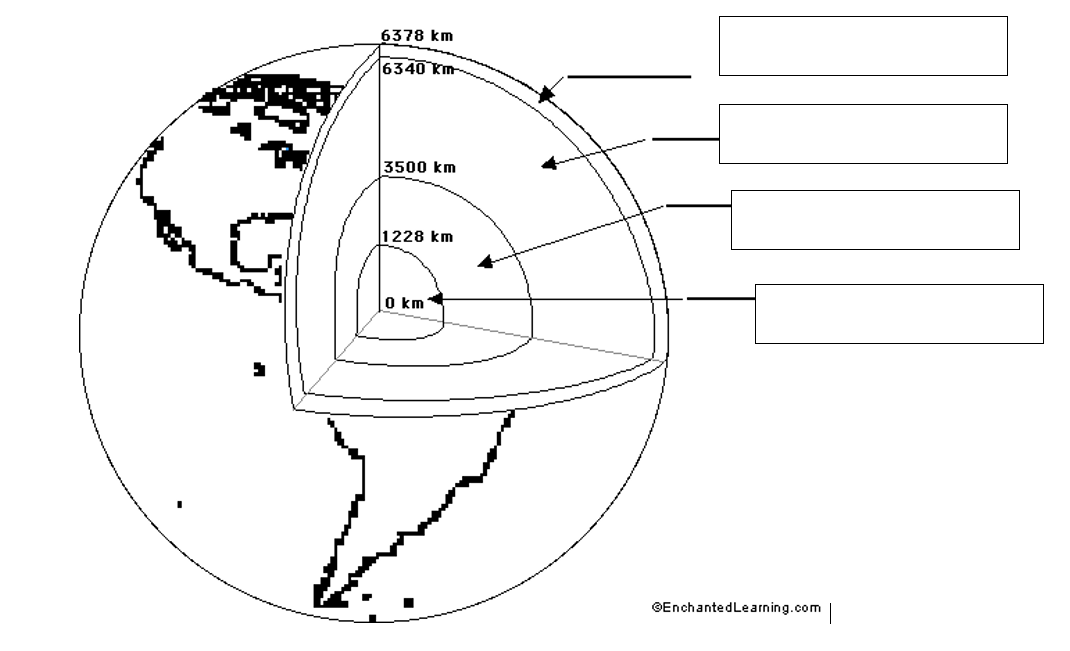 2. Which of the layers of the Earth is:a) the thickest					d)  liquidb) the hottest					e)  solidc) mainly iron and nickel			f)  thinnest3.  Name the two types of crust, and describe the main characteristics of each type. (eg: location, density, rock composition, thickness)4.  Label the map below with the names of the major plates: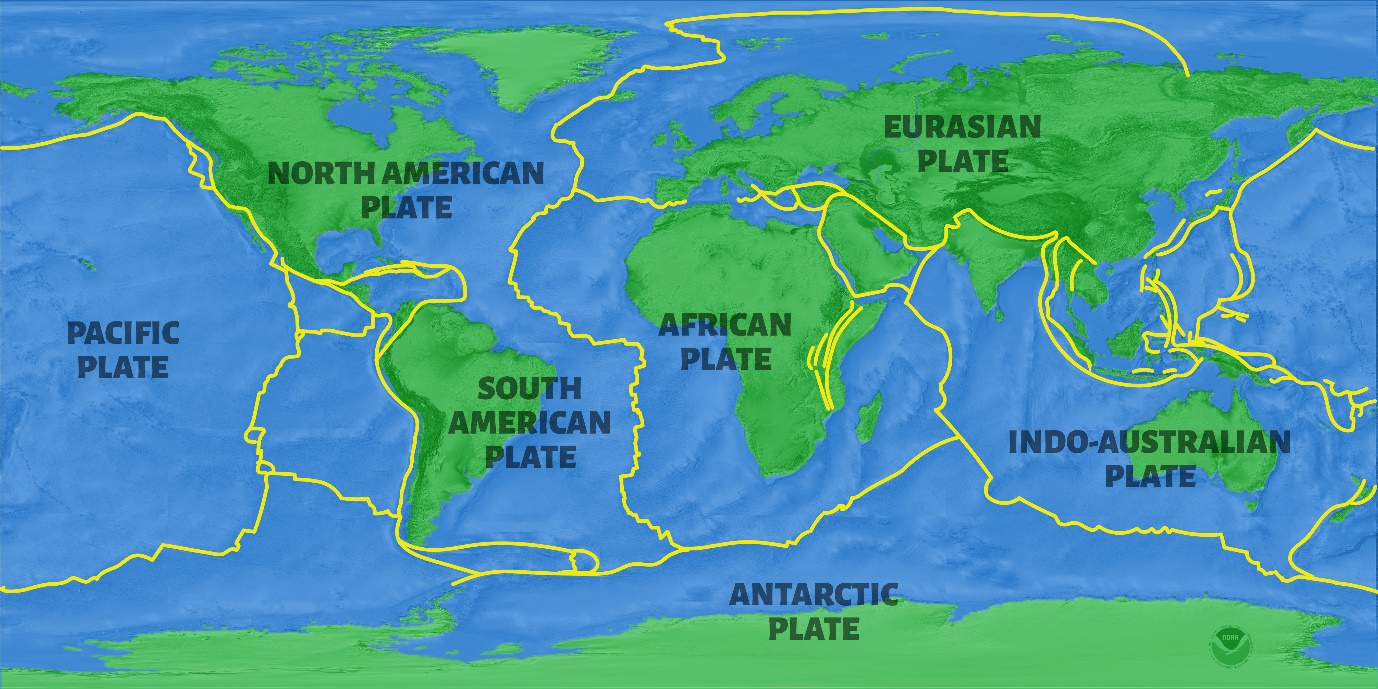 5. Name the scientist who first proposed that the continents moved, and name his theory.6. Describe at least 2 types of evidence that supports the theory of plate tectonics.7. Identify the source of heat that drives plate tectonics.8.  Explain the movement of tectonic plates with reference to heat energy and convection currents.9.  Explain the process of sea floor spreading10.  Explain the process of subduction11. Name the three types of plate boundary shown in the diagram below.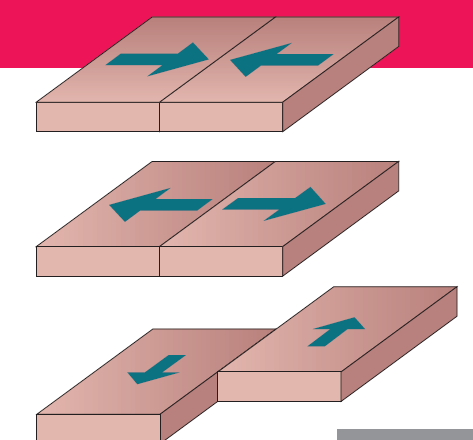 12.  Describe plate boundaries where the following may occur:a)  subductionb)  ocean trenchesc)  fold mountains d)  rifting under the seae)  an ocean trench next to a continental mountain rangef)  earthquake13.  At diverging boundaries, seafloor spreading is occurring as new crust is continually created.  Explain why the Earth’s crust overall is not getting any bigger.14.  Use the theory of plate tectonics to explain why most earthquakes and volcanoes occur near plate boundaries.15.  Explain why is Australia considered to be a very geologically stable country.16.  Distinguish between the focus and the epicentre of an earthquake17.  Australia is moving northward at a rate of approximately 5cm per year.  Determine how far will it move in an average human lifetime (approx. 80 years).18.  Classify the three types of plate boundaries (transform, converging and diverging) as being either constructive, destructive or conservative, and explain why they are classified this way.19.  Figure 2.2.9 shows part of a spreading boundary underneath the ocean.  Identify which rock would be the same age as rock b, and explain how you know.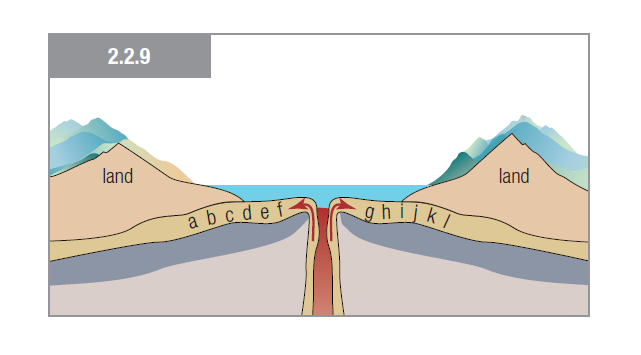 20.  Complete the table below to summarise the different types of plate boundaries:21.  Define the following terms:Continental Drift            Ocean Trench         Plate tectonics             Seafloor spreading            SubductionContinental crust          Converging boundary        Diverging boundary         Oceanic Crust        FocusTransform boundary         Epicentre           Earthquake          Magma             Seismic wave          VolcanoHot spot                P wave               S wave              Tsunami             Seismometer            Plate tectonics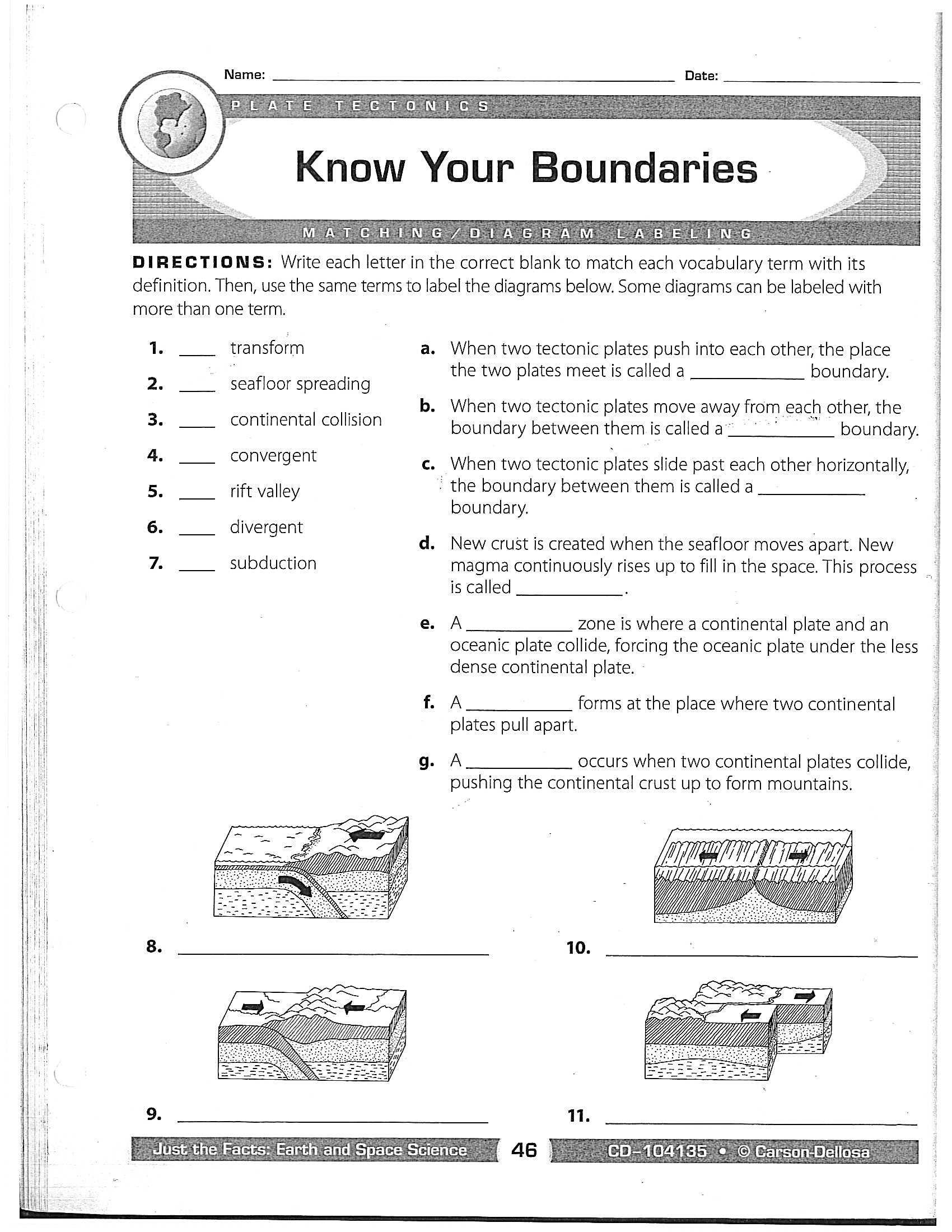 Plate BoundaryDiagramDescriptionLandformsDivergent Convergent Subduction plate boundariesOceanic vs Continental platesConvergent Collision plate boundariesContinental vs Continental PlatesTransform plate boundaries